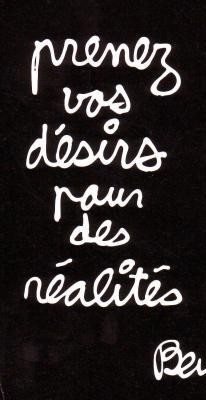 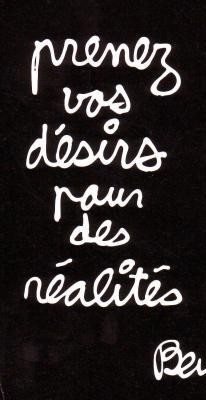 LYCEE POLYVALENT DE LA MEDITERRANEE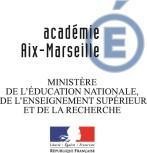 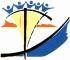 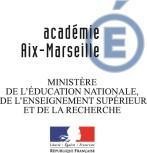 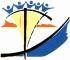 OPTION FACULTATIVEHISTOIRE DES ARTSPourquoi choisir une option facultative artistique à la rentrée prochaine ? :Une option artistique permettant de poursuivre sa découverte des arts débutée dans les enseignements artistiques du collège mais sous un nouveau format!Une option de 2 heures par semaine, limitée à 20 élèves par classe qui se poursuit en première et en terminale.Des sorties, des voyages et des rencontres chaque année.L’option facultative Histoire des arts est enseignée par un groupe de professeurs passionnés qui apportent leurs connaissances complémentaires sur les différentes thématiques artistiquesCette option permettra également à votre enfant de se distinguer des autres pour son Parcoursup en donnant à son bac une coloration particulière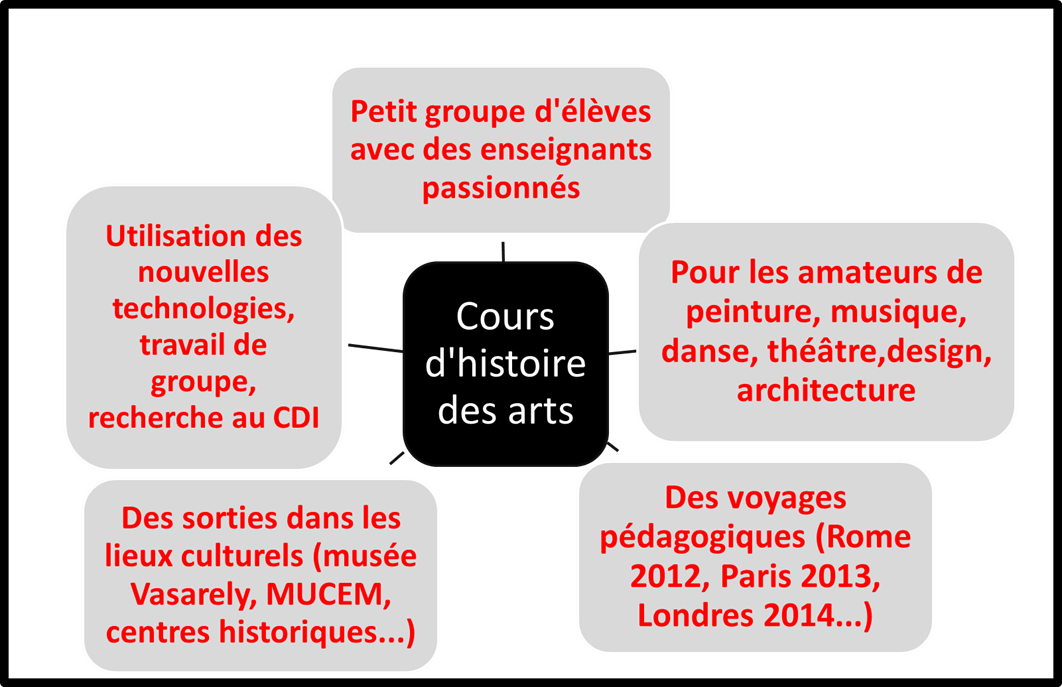 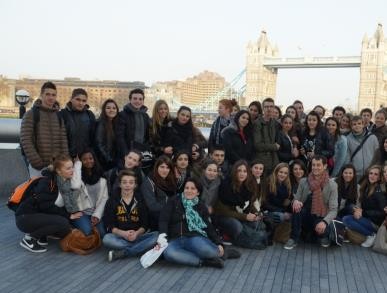 L’option histoire des arts est un atout pour :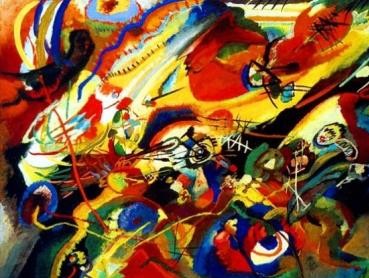 Les dossiers pour les classes préparatoires aux grandes écoles et les écoles de journalismeLa sélection lors des entretiens pour les écoles d’ingénieurL’entrée en école d’architectureUne poursuite d’étude dans les domaines de l’art : arts appliqués, design, beaux-arts, danse, théâtre, écoles de cinéma, arts plastiques, faculté d’histoire des arts, webmarketing, archéologie, game designer, management culturel…Ou tout simplement pour découvrir, prendre du plaisir à voyager à la découverte de toutes les dimensions de la création artistiqueFORMULAIRE DE PREINSCRIPTIONOPTION HISTOIRE DES ARTSLe nombre de places étant limité pour permettre à chacun de participer aux sorties gratuites et au voyage pédagogique (facultatif), les élèves préinscrits seront reçus lors des affectations définitives au lycée Méditerranée pour un entretien de sélection fondé sur la motivation et l’ouverture artistique (Si le nombre d’inscrits le requiert).NOM :PRENOM :COLLEGE D’ORIGINE :NUMERO DE TELEPHONE PORTABLE DES PARENTS :NUMERE DE TELEPHONE PORTABLE DU CANDIDAT :Les cours d’Histoire des arts (2 heures par semaine) ont lieu sur l’emploi du temps normal des élèves.Les sorties se déroulent à La Ciotat, Marseille, Aix-en-Provence, Arles ou Avignon.Les voyages pédagogiques au contenu artistique très riche ont pour objectif la découverte de capitales européennes ou bien de régions au patrimoine très diversifié. En 2024, un voyage réservé aux élèves de l’option a eu lieu à Venise.La demande devra comporter :Le formulaire rempliLes bulletins de troisièmeUne lettre de motivation de l’élèveUn ou deux autres documents maximum (lettres de recommandation, photos de réalisations…)DOSSIER A TRANSMETTRE AU LYCEE PAR VOTRE COLLEGE AVANT LE 15 AVRILPar mail ce.0133406g@ac-aix-marseille.frPar courrier : Lycée Méditerranée à l’attention de M. Dusserre, Avenue de la Méditerranée, 13600 La Ciotat (vous pouvez également le déposer à l’accueil du lycée).Pour toute question complémentaire, vous pouvez adresser un mail à :julien.dusserre@ac-aix-marseille.fr